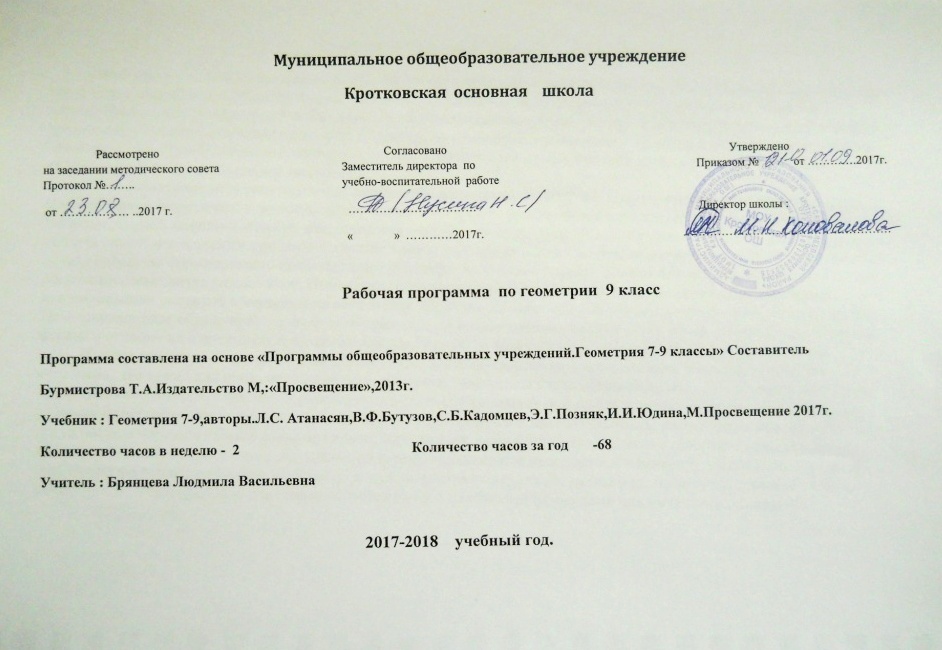 Основное содержание тем курса геометрииГеометрия - один из важнейших компонентов математического образования, она необходима для приобретения конкретных знаний о пространстве и практически значимых умений, формирования языка описания объектов окружающего мира, развития пространственного воображения и интуиции, математической культуры и эстетического воспитания учащихся. Изучение геометрии вносит вклад в развитие логического мышления и формирование понятия доказательства. Преобразование геометрических форм вносит свой специфический вклад в развитие воображения, способностей к математическому творчеству. Курс характеризуется рациональным сочетанием логической строгости и геометрической наглядности. Увеличивается теоретическая значимость изучаемого материала, расширяются внутренние логические связи курса, повышается роль дедукции, степень абстрактности изучаемого материала. Учащиеся овладевают приемами аналитико-синтетической деятельности при доказательстве теорем и решении задач. Систематическое изложение курса позволяет начать работу по формированию представлений учащихся о строении математической теории, обеспечивает развитие логического мышления школьников. Изложение материала характеризуется постоянным обращением к наглядности, использованием рисунков и чертежей на всех этапах обучения и развитием геометрической интуиции на этой основе. Целенаправленное обращение к примерам из практики развивает умения учащихся вычленять геометрические факты, формы и отношения в предметах и явлениях действительности, использовать язык геометрии для их описания.           В курсе геометрии 9 класса обучающиеся учатся выполнять действия над векторами как направленными отрезками, что важно для применения векторов в физике. Знакомятся с использованием векторов и метода координат при решении геометрических задач; развивается умение обучающихся применять тригонометрический аппарат при решении геометрических задач; расширяется знание обучающихся о многоугольниках; рассматриваются понятия длины окружности и площади круга и формулы для их вычисления; знакомятся обучающиеся с понятием движения и его свойствами, с основнымивидами движений, со взаимоотношениями наложений и движений; даѐтся более глубокое представление о системе аксиом планиметрии и аксиоматическом методе; даѐтся начальное представление телах и поверхностях в пространстве; знакомятся обучающиеся с основными формулами для вычисления площадей. Вводное повторение (2 часа) Глава 9,10. Векторы( 8 часов). Метод координат. (10 часа)           Понятие вектора. Равенство векторов. Сложение и вычитание векторов. Умножение вектора на число. Разложение вектора по двум неколлинеарным векторам. Координаты вектора. Простейшие задачи в координатах. Уравнения окружности и прямой. Применение векторов и координат при решении задач.Цель: научить обучающихся выполнять действия над векторами как направленными отрезками, что важно для применения векторов в физике; познакомить с использованием векторов и метода координат при решении геометрических задач. Вектор определяется как направленный отрезок и действия над векторами вводятся так, как это принято в физике, т. е. как действия с направленными отрезками. Основное внимание должно быть уделено выработке умений выполнять операции над векторами (складывать векторы по правилам треугольника и параллелограмма, строить вектор, равный разности двух данных векторов, а также вектор, равный произведению данного вектора на данное число): На примерах показывается, как векторы могут применяться к решению геометрических задач. Демонстрируется эффективность применения формул для координат середины отрезка, расстояния между двумя точками, уравнений окружности и прямой в конкретных геометрических задачах, тем самым дается представление об изучении геометрических фигур с помощью методов алгебры. Глава 11. Соотношения между сторонами и углами треугольника. Скалярное произведение векторов. (11 часов) Синус, косинус и тангенс угла. Теоремы синусов и косинусов. Решение треугольников. Скалярное произведение векторов и его применение в геометрических задачах. Цель: развить умение обучающихся применять тригонометрический аппарат при решении геометрических задач. Синус и косинус любого угла от 0° до 180° вводятся с помощью единичной полуокружности, доказываются теоремы синусов и косинусов и выводится еще одна формула площади треугольники (половина произведения двух сторон на синус угла между ними). Этот аппарат применяется к решению треугольников. Скалярное произведение векторов вводится как в физике (произведение для векторов на косинус угла между ними). Рассматриваются свойства скалярного произведения и его применение при решении геометрических задач. Основное внимание следует уделить выработке прочных навыков в применении тригонометрического аппарата при решении геометрических задач. Глава 12. Длина окружности и площадь круга. (12 часов) Правильные многоугольники. Окружности, описанная около правильного многоугольника и вписанная в него. Построение правильных многоугольников. Длина окружности. Площадь круга. Цель: расширить знание обучающихся о многоугольниках; рассмотреть понятия длины окружности и площади круга и формулы для их вычисления. В начале темы дается определение правильного многоугольника и рассматриваются теоремы об окружностях, описанной около правильного многоугольника и вписанной в него. С помощью описанной окружности решаются задачи о построении правильного шестиугольника и правильного 2л-угольника, если дан правильный л-угольник. Формулы, выражающие сторону правильного многоугольника и радиус вписанной в него окружности через радиус описанной окружности, используются при выводе формул длины окружности и площади круга. Вывод опирается на интуитивное представление о пределе: при неограниченном увеличении числа сторон правильного многоугольника, вписанного в окружность, его периметр стремится к длине этой окружности, а площадь — к площади круга, ограниченного окружностью. Глава 13. Движения. (8 часов)Отображение плоскости на себя. Понятие движения. Осевая и центральная симметрии. Параллельный перенос. Поворот. Наложения и движения. Цель: познакомить обучающихся с понятием движения и его свойствами, с основными видами движений, со взаимоотношениями наложений и движений. Движение плоскости вводится как отображение плоскости на себя, сохраняющее расстояние между точками. При рассмотрении видов движении основное внимание уделяется построению образов точек, прямых, отрезков, треугольников при осевой и центральной симметриях, параллельном переносе, повороте. На эффектных примерах показывается применение движений при решении геометрических задач. Понятие наложения относится в данном курсе к числу основных понятий. Доказывается, что понятия наложения и движения являются эквивалентными: любое наложение является движением плоскости и обратно. Изучение доказательства не является обязательным, однако следует рассмотреть связь понятий наложения и движения. Глава 14.Начальные сведения из стереометрии (8 часов)Предмет стереометрия. Геометрические тела и поверхности. Многогранники: призма, параллелепипед, пирамида, формулы для вычисления их объёмов. Тела  и поверхности вращения: цилиндр, конус, сфера, шар, формулы для вычисления их площадей поверхностей и объёмов. Цель – дать начальное представление о телах и поверхностях в пространстве; познакомить учащихся с основными формулами для вычисления  площадей поверхностей и объёмов тел.Рассмотрение простейших многогранников (призма, параллелепипеда, пирамиды), а также тел и поверхностей вращения (цилиндра, конуса, сферы, шара) проводится на основе наглядных представлений, без привлечения аксиом стереометрии. Формулы для вычисления объёмов указанных тел выводятся на основе принципа Кавальери, формулы для вычисления площадей боковых поверхностей цилиндра и конуса получаются с помощью развёрток этих поверхностей, формула площади сферы приводится без обоснованияОб аксиомах планиметрии ( 2 часа ) Беседа об аксиомах геометрии.          Цель – дать более глубокое представление о системе аксиом планиметрии и аксиоматическом методе.Различные системы аксиом, различные способы введения понятия равенства фигур.Повторение. Решение задач. (7 часов)           Цель: Повторение, обобщение и систематизация знаний, умений и навыков за курс геометрии 9 класса.Резерв (2 часа )Планируемые результаты изучения геометрии. Изучение геометрии в основной школе дает возможность обучающимся  достичь следующих результатов развития              1.В направлении личностного развития :              - умение ясно,точно,грамотно излагать свои мысли,понимать смысл поставленной задачи;              - умение формировать познавательный интерес к изучению нового,способам обобщения и систематизации;              - формироваие мотивации к воспитанию воли и настойчивости в достижении цели;              - умение контролировать процесс и результат учебной деятельности ;              - формирование аккуратности и терпеливости ;              - готовность и способность обучающихся к саморазвитию и самообразованию на основе мотивации  к обучению и познанию ;              - формирование целостного восприятия окружающего мира.              -первичная сформированность коммуникативной компетентностив общении  и сотрудничестве со сверстнрками,старшими и младшими в образовательной .учебно-исследовательской,творческой и других видах деятельности;              -формирование способности к эмоциональному восприятию математических задач,решений,рассуждений;              -креативность мышления,инициативы,находчивости,активности при решении математических задач.             Средством достижения этих результатов являются : система заданий в учебнике,представленная в учебниках организация материала по принципу минимакса; использование совокупности технологий,ориентированных на развитие самостоятельности и критичности мышления: технология проблемного диалога,технологияпрдуктивногочтения,технология оценивания. 2.В метапредметном направлении :               Познавательные УУД :               -анализировать,сравнивать,классифицировать и обобщать факты и явления ;               - осуществлять сравнения ,классификацию ,самостоятельно выбирая основания и критерии для указанных логических операций;строить классификацию на основе отрицания;               - уметь определять возможные источники необходимых сведений,производить поиск информации,анализировать и оценивать ее достоверность  , самостоятельно используя различные виды чтеня (изучающее,ознакомительное,поисковое,просмотровое) ,приемы слушания ;                 - осуществлять анализ объектов с выделением существенных признаков;                 - формирование умения обобщать , составлять алгоритм математических действий;                - построение логической цепи рассуждений ;                - выбор оснований  для сравнения,выдвижения гипотез  и их обоснование;                - личностное,прфессиональное,жизненноесамоопределение,рефлексия способов действия.Регулятивные УУД :- уметь оценить  степень успешности своей индивидуальной образовательной деятельности ;                - самостоятельно осознавать причины своего успеха или неуспеха и находить способы выхода из ситуации неуспеха;                - давать оценку своим личным качествам и чертам характера ( «каков я» ) ,определять направления своего развития(« каким я хочу стать» , « что мне для этого нужно сделать» ) ;                - целеполагание , как  постановка учебной задачи ;                - оценка,выделение и осознание учащимися того,что уже усвоено и того, что еще нужно усвоить ;                - планирование учебного сотрудничества,постановка цели;                -формировать способность адекватно оцениватьправильность или ошибочность выполнения поставленной задачи,ее объективную трудность и собственные возможности ее решения;                -прогнозирование результата.Коммуникативные УУД :                 - умение точно выражать свои мысли в соответствии с задачами коммуникации ;                 - инициативное сотрудничество в группе ;                 - планирование учебного сотрудничества ;                 - постановка вопросов – инициативное сотрудничество в поиске и сборе информации;                 - управлять поведением партнера – контроль, коррекция , оценка его действий ;                 - учиться критично относиться к своему мнению, с достоинством признавать ошибочность своего мнения ( если оно таково)  и корректировать его;              -осуществление взаимного контроля.В предметном направлении:пользоваться геометрическим языком для описания предметов окружающего мира;распознавать геометрические фигуры, различать их взаимное расположение;изображать геометрические фигуры; выполнять чертежи по условию задач; осуществлять преобразование фигур;вычислять значения геометрических величин (длин, углов, площадей), в том числе: определять значение тригонометрических функций по заданным значениям углов; находить значения тригонометрических функций по значению одной из них; находить стороны, углы и площади треугольников, дуг окружности, площадей основных геометрических фигур и фигур, составленных из них;решать геометрические задания, опираясь на изученные свойства фигур и отношений между ними, применяя дополнительные построения, алгебраический и тригонометрический аппарат, соображения симметрии;проводить доказательные рассуждения при решении задач, используя известные теоремы, обнаруживая возможности для их использования;решать простейшие планиметрические задачи в пространстве.В результате изучения курса учащиеся должны овладеть определенными знаниями и умениями по темам: Главы 9, 10. Векторы. Метод координат.В результате изучения данной главы учащиеся должны:знать: определение вектора, различать его начало и конец, виды векторов, определять суммы и разности векторов, произведение вектора на число, что такое координаты вектора; определение средней линией трапеции; уметь: изображать и обозначать вектор, откладывать вектор, равный данному, находить координаты вектора по его координатам начала и конца, вычислять сумму и разность двух векторов по их координатам, строить сумму двух векторов, пользуясь правилами треугольника, параллелограмма, многоугольника; строить окружности и прямые заданные уравнениями. Глава 11. Соотношения между сторонами и углами треугольника. В результате изучения данной главы учащиеся должны:знать: определения косинуса синуса, тангенса для острого угла формулы, выражающие их связь; определения скалярного произведения векторов; уметь: воспроизводить доказательства теорем косинусов и синусов, применять в решении задач; находить скалярное произведение векторов в координатах, угол между векторами. Глава 12. Длина окружности и площадь круга.В результате изучения данной главы учащиеся должны:знать: определение правильного многоугольника, формулу длины окружности и ее дуги, площади сектора; уметь: вычислять стороны, площади и периметры правильных многоугольников, длину окружности и длину дуги; применять формулы площади круга, сектора при решении задач. Глава 13. Движения.В результате изучения данной главы учащиеся должны:знать: определения преобразования плоскости, движения плоскости, определять их виды; уметь: решать задачи, используя определения видов движения.использовать приобретенные знания и умения в практической деятельности и повседневной жизни для:- описания реальных ситуаций на языке геометрии;- расчетов, включающих простейшие тригонометрические формулы;- решения геометрических задач с использованием тригонометрии- решения практических задач, связанных с нахождением геометрических величин  - длин, площадей основных геометрических фигур (используя при необходимости справочники и технические средства);- построений геометрическими инструментами (линейка, угольник, циркуль, транспортир).УЧЕБНО-ТЕМАТИЧЕСКИЙ ПЛАНКалендарно-тематическое  планирование№параграфаТемаКол-вочасКол-воконтрол.работПовторение курса геометрии 8 класса 41 Глава IX .Векторы81Понятие вектора22Сложение и вычитание векторов33Умножение вектора на число.Применение векторов к решению задач.3 Глава X. Метод координат.1011Координаты вектора22Простейшие задачи в координатах23Уравнения окружности и прямой3Решение задач 2Контрольная работа № 11Глава XI.Соотношения между сторонами и углами треугольника.Скалярное произведение векторов.111    1Синус,косинус,тангенс угла32Соотношения между сторонами и углами треугольника4   3Скалярное произведение векторов2Решение задач1Контрольная работа № 21Глава XII.Длина окружности и площадь круга.1211Правильные многоугольники42Длина окружности и площадь круга.4Решение задач 3Контрольная работа № 31Глава XIII. Движения.8      1Понятие движения3      2Параллельный перенос и поворот3Решение задач1Контрольная работа №41Глава XIV.Начальные сведения из стереометрии.8       1Многогранники4       2Тела и поверхности вращения4Об аксиомах планиметрии2Повторение5ИТОГОИТОГО684№Тема урокаПланируемые результатыПланируемые результатыПланируемые результатыПланируемые результатыПланируемые результатыСроки проведенияСроки проведения№Тема урокаПредметныеПредметныеЛичностныеМетапредметныеМетапредметныеПланФакт.            Вводное повторение  ( 4 часа)                          Вводное повторение  ( 4 часа)                          Вводное повторение  ( 4 часа)                          Вводное повторение  ( 4 часа)                          Вводное повторение  ( 4 часа)                          Вводное повторение  ( 4 часа)                          Вводное повторение  ( 4 часа)                          Вводное повторение  ( 4 часа)                          Вводное повторение  ( 4 часа)                 1Четырехугольники.Площадь многоугольника. Теорема Пифагора.Владеют систематическими знаниями о плоских фигурах и  их свойства.Владеют систематическими знаниями о плоских фигурах и  их свойства.Осознают роль ученика, осваивают личностный смысл ученияПознавательныеобрабатыва-ют информацию и передают ее устным, письменным и сим-вольнымспособами.Регулятивные:выделяют и осознают то, что уже усвоено и что еще подлежитусвоениюКоммункативные:формулируют собственное мнение и позицию, задают вопросы, слушают собеседникаПознавательныеобрабатыва-ют информацию и передают ее устным, письменным и сим-вольнымспособами.Регулятивные:выделяют и осознают то, что уже усвоено и что еще подлежитусвоениюКоммункативные:формулируют собственное мнение и позицию, задают вопросы, слушают собеседника5.09   2Подобные треугольники. Признаки подобия.Владеют понятиями подобные треугольники.Умеют применять признакиподобия при решении задач.Владеют понятиями подобные треугольники.Умеют применять признакиподобия при решении задач.Проявляют интерес к креативной деятельности, активности при подготовке иллюстраций изучаемых понятийП.Обрабатывают информацию и передают ее устным, графическим, письменным и символьным способами Р.Критически оценивают полученный ответ, осуществляют самоконтроль, проверяя ответ на соответствие условиюК.Дают адекватную оценку своему мнению.П.Обрабатывают информацию и передают ее устным, графическим, письменным и символьным способами Р.Критически оценивают полученный ответ, осуществляют самоконтроль, проверяя ответ на соответствие условиюК.Дают адекватную оценку своему мнению.7.09   3Окружность. Вписанная и описанная окружности.Понятие центрального и вписанного угловПонятие центрального и вписанного угловОсуществляют выбор действий в однозначных и неоднозначных ситуациях,П.Владеют смысловым чтением. Представляют информацию в разных формах (текст, графика, символы)Р.Оценивают степень и способы достижения цели в учебных ситуациях, исправляют ошибки с помощью учителя-К.Приводят аргументы в пользу своей точки зрения, подтверждают ее фактамиП.Владеют смысловым чтением. Представляют информацию в разных формах (текст, графика, символы)Р.Оценивают степень и способы достижения цели в учебных ситуациях, исправляют ошибки с помощью учителя-К.Приводят аргументы в пользу своей точки зрения, подтверждают ее фактами12.09   4 Входной контрольПрименение изученного материалаПрименение изученного материалаОсуществляют выбор действий в однозначных и неоднозначных ситуациях, комментируют и оценивают свой выборП.Представляют информацию в разных формах (текст, графика, символы)-Р.Оценивают степень и способы достижения цели в учебных ситуациях, К.Приводят аргументы в пользу своей точки зрения, подтверждают ее фактамиП.Представляют информацию в разных формах (текст, графика, символы)-Р.Оценивают степень и способы достижения цели в учебных ситуациях, К.Приводят аргументы в пользу своей точки зрения, подтверждают ее фактами14.09                 Векторы                (8 ч)                                                                                                                                                    Векторы                (8 ч)                                                                                                                                                    Векторы                (8 ч)                                                                                                                                                    Векторы                (8 ч)                                                                                                                                                    Векторы                (8 ч)                                                                                                                                                    Векторы                (8 ч)                                                                                                                                                    Векторы                (8 ч)                                                                                                                                                    Векторы                (8 ч)                                                                                                                                      5Векторы.Векторы.Приобретение навыков выполнения построения векторов ,нахождения равных векторов.Осваивают культуру работы с учебником, поиска информацииП.Устанавливают аналогии для понимания закономерностей, используют их в решении задач.Р.Исследуют ситуации, требующие оценки действия в соответствии с поставленной задачей К.Отстаивают свою точку зрения, подтверждают фактамиП.Устанавливают аналогии для понимания закономерностей, используют их в решении задач.Р.Исследуют ситуации, требующие оценки действия в соответствии с поставленной задачей К.Отстаивают свою точку зрения, подтверждают фактами19.09   6Откладывание вектора от данной точки.Откладывание вектора от данной точки.Объясняют, как  построить вектор ,равный данному.Понимают обсуждаемую информацию, смысл данной информации в собственной жизниП.Представляют информацию в разных формах (текст, графика, символы)Р.Самостоятельно составляют алгоритм деятельности при решении учебной задачи	К.Своевременно оказывают необходимую взаимопомощь сверстникамП.Представляют информацию в разных формах (текст, графика, символы)Р.Самостоятельно составляют алгоритм деятельности при решении учебной задачи	К.Своевременно оказывают необходимую взаимопомощь сверстникам21.09    7Сумма двух векторовСумма двух векторов.Уметь применять правило треугольника и параллелограм.Создают образ целостного мировоззрения при решении матема-тических задачП.Обрабатывают информацию и передают ее устным, письменным и графическим способами.Р.Исследуют ситуации, требующие оценки действия в соответствии с поставленной задачей. К.Своевременно оказывают необходимую взаимопомощь сверстникамП.Обрабатывают информацию и передают ее устным, письменным и графическим способами.Р.Исследуют ситуации, требующие оценки действия в соответствии с поставленной задачей. К.Своевременно оказывают необходимую взаимопомощь сверстникам26.09    8Сумма нескольких векторов. Вычитание векторовСумма нескольких векторов. Вычитание векторовОбъясняют как строить сумму нескольких векторов,умеютнахо-дить на чертежах вектора,равные  сумме и разности векторов.Осознают роль ученика, осваивают личностный смысл ученияП.Устанавливают аналогии для понимания закономерностей, исполь-зуют их в решении задач.Р.Самостоятель-но составляют алгоритм деятельности при решении учебной задачиК.Сотрудничают с одноклас-сниками при решении задач; умеют выслушать оппонента. Формулируют выводыП.Устанавливают аналогии для понимания закономерностей, исполь-зуют их в решении задач.Р.Самостоятель-но составляют алгоритм деятельности при решении учебной задачиК.Сотрудничают с одноклас-сниками при решении задач; умеют выслушать оппонента. Формулируют выводы28.09    9Решение задач по теме: «Сложение и вычитание векторов»Решение задач по теме: «Сложение и вычитание векторов»Объясняют, как  применяли правила сложения и вычитания векторов  при геометрических    построениях.1Осваивают культуру работы с учебником, поиска информацииП.Находят в учебниках, в т.ч. используя ИКТ, достоверную информацию, необходимую для решения задачР.Ис-следуют ситуации, требующие оценки действия в соответствии с поставленной задачей	.К.Приводят аргументы в пользу своей точки зрения, подтверждают ее фактамиП.Находят в учебниках, в т.ч. используя ИКТ, достоверную информацию, необходимую для решения задачР.Ис-следуют ситуации, требующие оценки действия в соответствии с поставленной задачей	.К.Приводят аргументы в пользу своей точки зрения, подтверждают ее фактами3.1010Умножение  вектора на числоУмножение  вектора на числоИспользуют свойства  умножения вектора на число при решении задач на нахождение длины вектора.Проявляют познавательную активность, творчествоП.Осуществляют сравнение, извлекают необходимую информацию, переформулируют условие, строят логическую цепочку.Р.	Работая по плану, сверяют свои действия с целью, вносят корректировки.К.Сотрудничают с одноклассниками при решении задач; умеют выслушать оппонента. Формулируют выводыП.Осуществляют сравнение, извлекают необходимую информацию, переформулируют условие, строят логическую цепочку.Р.	Работая по плану, сверяют свои действия с целью, вносят корректировки.К.Сотрудничают с одноклассниками при решении задач; умеют выслушать оппонента. Формулируют выводы5.1011Применение векторов к решению задачПрименение векторов к решению задачДемонстрируют знания  правил действия  с векторами и умения  их применения  при решении примеров и задач.Адекватно оценивают результаты работы с помощью критериев оценкиП.Применяют полученные знания  при решении задач.Р.    Умеют устанавливать причинно-следственные связи,строить логическое рассуждение,делатьумозаключения,выводы.К.Самостоятельно контролируют своё время и управляют имП.Применяют полученные знания  при решении задач.Р.    Умеют устанавливать причинно-следственные связи,строить логическое рассуждение,делатьумозаключения,выводы.К.Самостоятельно контролируют своё время и управляют им10.1012Средняя линия трапецииСредняя линия трапецииУметь применять векторы при доказательстве теоремы о средней линии трапеции;Совер-шенствовать навыки решения задачПроявлять критичность мышления.П.Умеют осуществлять контроль по результату и способу действий на уровне произвольного внимания и вносить необходимые  коррективы.Р.С достаточной полнотой и точностью выражают свои мысли посредством письменной речи.КВыстраиваютаргументацию,участвуют в диалоге.П.Умеют осуществлять контроль по результату и способу действий на уровне произвольного внимания и вносить необходимые  коррективы.Р.С достаточной полнотой и точностью выражают свои мысли посредством письменной речи.КВыстраиваютаргументацию,участвуют в диалоге.12.10Метод координат(10ч)Метод координат(10ч)Метод координат(10ч)Метод координат(10ч)Метод координат(10ч)Метод координат(10ч)Метод координат(10ч)Метод координат(10ч)13Разложение вектора по двум неколлинеарным векторамРазложение вектора по двум неколлинеарным векторамУмеют применять векторы при доказательстве теоремы о разложении вектора по двум неколлинеарным векторам.Проявляют интерес к креативной деятельности, активности при подготовке иллюстраций изучаемых понятий П.Восстанавливают предметную ситуацию, описанную в задаче, переформулируют условие, извлекать необходимую информациюР.Оценивают степень и способы достижения цели в учебных ситуациях, исправляют ошибки с помощью учителя.К.	Формулируют собственное мнение и позицию, задают вопросы, слушают собеседникаП.Восстанавливают предметную ситуацию, описанную в задаче, переформулируют условие, извлекать необходимую информациюР.Оценивают степень и способы достижения цели в учебных ситуациях, исправляют ошибки с помощью учителя.К.	Формулируют собственное мнение и позицию, задают вопросы, слушают собеседника17.1014Координаты вектораКоординаты вектораУметь распознавать и изображать на чертежах и рисунках  векторы и их координатыДемонстрируют мотивацию к познавательной деятельностиП.Обрабатывают информацию и передают ее устным, письменным, графическим и символьным способами.Р.Критически оценивают полученный ответ, осуществляют самоконтроль, проверяя ответ на соответствие условию.К.Проектируют и формируют учебное сотрудничество с учителем и сверстникамиП.Обрабатывают информацию и передают ее устным, письменным, графическим и символьным способами.Р.Критически оценивают полученный ответ, осуществляют самоконтроль, проверяя ответ на соответствие условию.К.Проектируют и формируют учебное сотрудничество с учителем и сверстниками19.1015Простейшие задачи в координатахПростейшие задачи в координатахИспользуют свойства векторов при решении геометрических задач.Осознают роль ученика, осваивают личностный смысл ученияП.Устанавливают аналогии для понимания закономерностей, используют их в решении задач.   Р.	Исследуют ситуации, требующие оценки действия в соответствии с поставленной задачейК.Отстаивают свою точку зрения, подтверждают фактамиП.Устанавливают аналогии для понимания закономерностей, используют их в решении задач.   Р.	Исследуют ситуации, требующие оценки действия в соответствии с поставленной задачейК.Отстаивают свою точку зрения, подтверждают фактами24.1016Простейшие задачи в координатахПростейшие задачи в координатахИспользуют свойства векторов при решении геометрических задач.Осознают роль ученика, осваивают личностный смысл ученияП.Устанавливают аналогии для понимания закономерностей, используют их в решении задач.   Р.	Исследуют ситуации, требующие оценки действия в соответствии с поставленной задачейК.Отстаивают свою точку зрения, подтверждают фактамиП.Устанавливают аналогии для понимания закономерностей, используют их в решении задач.   Р.	Исследуют ситуации, требующие оценки действия в соответствии с поставленной задачейК.Отстаивают свою точку зрения, подтверждают фактами26.1017Уравнение линии на плоскости Уравнение окружностиУравнение линии на плоскости Уравнение окружностиРаспознают и изображают на чертежах окружность по ее уравнению.Демонстрируют мотивацию к познавательной деятельностиП.Строят логически обоснованное рассуждение, включающее установление причинно-следственных связей.РРаботая по плану, сверяют свои действия с целью, вносят корректировки.К	Сотрудничают с одноклассниками при решении задач; умеют выслушать оппонента. Формулируют выводыП.Строят логически обоснованное рассуждение, включающее установление причинно-следственных связей.РРаботая по плану, сверяют свои действия с целью, вносят корректировки.К	Сотрудничают с одноклассниками при решении задач; умеют выслушать оппонента. Формулируют выводы7.1118Уравнение прямойУравнение прямойПрименяют полученные знания при выводе уравнения прямой,построении ее по заданному  уравнению.Грамотно и аргументировано излагают свои мысли, проявляют уважительное отношение к мнениям других людейП.Структурируют знания, определяют основную и второстепенную информацию.Р.	Работают по плану, сверяясь с целью, корректируют план К.Приводят аргументы в пользу своей точки зрения, подтверждают ее фактамиП.Структурируют знания, определяют основную и второстепенную информацию.Р.	Работают по плану, сверяясь с целью, корректируют план К.Приводят аргументы в пользу своей точки зрения, подтверждают ее фактами9.1119Уравнение окружности и прямой. Решение задач.Уравнение окружности и прямой. Решение задач.Анализируют текст задачи  и выстраивают ход ее решенияПонимают обсуждаемую информацию, смысл данной информации .П.Устанавливают аналогии для понимания закономерностей, используют их при решении задачР.Самостоятельно составляют алгоритм деятельности при решении учебной задачи	. К.Проектируют и формируют учебное сотрудничество с учителем и сверстникамиП.Устанавливают аналогии для понимания закономерностей, используют их при решении задачР.Самостоятельно составляют алгоритм деятельности при решении учебной задачи	. К.Проектируют и формируют учебное сотрудничество с учителем и сверстниками14.1120Решение задач по теме: «Метод координат»Решение задач по теме: «Метод координат»Решение задач по теме: «Метод координат»Решение задач по теме: «Метод координат»Применяют получен-ные теоретические знания при решении задач.Осваивают культуру работы с учебником, поиска информацииП.Обрабатывают информацию и передают ее устным, письменным и символьным способами.Р.Работают по плану, сверяясь с целью, корректируют пла.К.Проектируют и формируют учебное сотрудничество с учителем и сверстникамиП.Обрабатывают информацию и передают ее устным, письменным и символьным способами.Р.Работают по плану, сверяясь с целью, корректируют пла.К.Проектируют и формируют учебное сотрудничество с учителем и сверстниками16.1121Решение задач по теме: «Метод координат»Решение задач по теме: «Метод координат»Решение задач по теме: «Метод координат»Решение задач по теме: «Метод координат»Применяют получен-ные теоретические знания при решении задач.Осваивают культуру работы с учебником, поиска информацииП.Обрабатывают информацию и передают ее устным, письменным и символьным способами.Р.Работают по плану, сверяясь с целью, корректируют пла.К.Проектируют и формируют учебное сотрудничество с учителем и сверстникамиП.Обрабатывают информацию и передают ее устным, письменным и символьным способами.Р.Работают по плану, сверяясь с целью, корректируют пла.К.Проектируют и формируют учебное сотрудничество с учителем и сверстниками21.1122Контрольная работа №1«Метод координат»Контрольная работа №1«Метод координат»Умеют демонстрировать знание основных понятий,применять полученные знания  для решения основных и качественных задач.Проявляют мотивацию к познавательной деятельности при решении задач с практическим содержаниемП.Владеют смысловым чтениемР.Выбирают действия в соответствии с поставленной задачей и условиями ее реализации, самостоятельно оценивают результатК.Отстаивают свою точку зрения, подтверждают фактамиП.Владеют смысловым чтениемР.Выбирают действия в соответствии с поставленной задачей и условиями ее реализации, самостоятельно оценивают результатК.Отстаивают свою точку зрения, подтверждают фактами23.11Соотношения между сторонами и углами треугольника. Скалярное произведение векторов      (11ч)Соотношения между сторонами и углами треугольника. Скалярное произведение векторов      (11ч)Соотношения между сторонами и углами треугольника. Скалярное произведение векторов      (11ч)Соотношения между сторонами и углами треугольника. Скалярное произведение векторов      (11ч)Соотношения между сторонами и углами треугольника. Скалярное произведение векторов      (11ч)Соотношения между сторонами и углами треугольника. Скалярное произведение векторов      (11ч)Соотношения между сторонами и углами треугольника. Скалярное произведение векторов      (11ч)Соотношения между сторонами и углами треугольника. Скалярное произведение векторов      (11ч)23Синус, косинус и тангенс углаСинус, косинус и тангенс углаЗнать как вычислять синус, косинус и тангенс углов от 0 до  180 градусов.Проявляют интерес к  креативной деятельности, активности при подготовке иллюстраций изучаемых понятийП.Анализируют (в т.ч. выделяют главное, разделяют на части) и обобщают.Р.Критически оценивают полученный ответ, осуществляют самоконтроль, проверяя ответ на соответствиеусловию.К.Предвидят появление конфликтов при наличии различных точек зрения. Принимают точку зрения другогоП.Анализируют (в т.ч. выделяют главное, разделяют на части) и обобщают.Р.Критически оценивают полученный ответ, осуществляют самоконтроль, проверяя ответ на соответствиеусловию.К.Предвидят появление конфликтов при наличии различных точек зрения. Принимают точку зрения другого28.1124Основное тригонометрическое тождество. Формулы приведения.Основное тригонометрическое тождество. Формулы приведения.Уметь доказывать основное тригонометрическое тождество,.Проявляют познавательную активность,творчество. Адекватно оце-нивают результаты работы с помощью критериев оценкиП.Анализируют и сравнивают факты и явления	.   Р.Работая по плану, сверяют свои действия с целью, вносят корректировки.К.Своевременно оказывают необходимую взаимопомощь сверстникамП.Анализируют и сравнивают факты и явления	.   Р.Работая по плану, сверяют свои действия с целью, вносят корректировки.К.Своевременно оказывают необходимую взаимопомощь сверстникам30.1125Формулы для вычисления координат точкиФормулы для вычисления координат точкиУмеют применять определения синуса,косинуса,тангенса и котангенса для определения координаты точки  единичной окружности.решать задачи типа 1013-1019.Осуществляют выбор действий в однозначных и неоднозначных ситуациях, комментируют  и оценивают свой выборП.Владеют смысловым чтениемР.Самостоятельно составляют алгоритм деятельности при решении учебной задачи.  К.Верно используют в устной и письменной речи математические термины.П.Владеют смысловым чтениемР.Самостоятельно составляют алгоритм деятельности при решении учебной задачи.  К.Верно используют в устной и письменной речи математические термины.     5.1226Теорема о площади треугольникаТеорема о площади треугольникаОбъясняют  применение теоремы о площади треугольника  при решении конкрктных задач .Проявляют мотивацию к познавательной деятельности при решении задач с практическим содержаниемП.Строят логически обоснованное рассуждение, включающее установление причинно-следственных связейР.Применяют установленные правила в планировании способа решенияК.Приводят аргументы в пользу своей точки зрения, подтверждают ее фактамиП.Строят логически обоснованное рассуждение, включающее установление причинно-следственных связейР.Применяют установленные правила в планировании способа решенияК.Приводят аргументы в пользу своей точки зрения, подтверждают ее фактами7.1227Теоремы синусов и косинусовТеоремы синусов и косинусовУметь применять определение синуса для доказательства теоремы.Осваивают культуру работы с учебни-ком, поиска информацииП.Восстанавливают предметную ситуацию, описанную в задаче, переформулируют условие, извлекать необходимую информациюР.Оценивают степень и способы достижения цели в учебных ситуациях, исправляют ошибки с помощью учителя. К.	Верно используют в устной и письменной речи математические термины. Различают в речи собеседника аргументы и фактыП.Восстанавливают предметную ситуацию, описанную в задаче, переформулируют условие, извлекать необходимую информациюР.Оценивают степень и способы достижения цели в учебных ситуациях, исправляют ошибки с помощью учителя. К.	Верно используют в устной и письменной речи математические термины. Различают в речи собеседника аргументы и факты12.1228Решение треугольников.Теоремы синусов и косинусов.Решение треугольников.Теоремы синусов и косинусов.Умеют применять тьеоремы синусов и косинусов при решении треугольников.Осваивают культуру работы с учебником, поиска информацииП.Применяют полученные знания  при решении различного вида задачР.Прилагают волевые усилия и преодолевают трудности и препятствия на пути достижения целей.К.Даютадекватную оценку своему мнениюП.Применяют полученные знания  при решении различного вида задачР.Прилагают волевые усилия и преодолевают трудности и препятствия на пути достижения целей.К.Даютадекватную оценку своему мнению14.1229Измерительные работыИзмерительные работыДемонстрируют математические знания и умения при решении примеров и задачАдекватно оценивают результаты работы с помощью критериев оценкиП.Применяют полученные знания  при решении различного вида задачР.Самостоятельно контролируют своё время и управляют им. К.	С дос-таточной полнотой и точностью выра-жают свои мысли посредством письменной речиП.Применяют полученные знания  при решении различного вида задачР.Самостоятельно контролируют своё время и управляют им. К.	С дос-таточной полнотой и точностью выра-жают свои мысли посредством письменной речи12.1230Угол между векторами.Скалярное произведение векторовУгол между векторами.Скалярное произведение векторовЗнать определение скалярного произ-ведения векторов .Проявляют интерес к креативной деятельности, активности при подготовке иллюстраций изучаемых понятийП.Восстанавливают предметную ситуацию, описанную в задаче, переформулируют условие, извлекают необходимую информацию.Р.Оценивают степень и способы достижения цели в учебных ситуациях, исправляют ошибки с помощью учителя. К.	Формулируют собственное мнение и позицию, задают вопросы, слушают собеседникаП.Восстанавливают предметную ситуацию, описанную в задаче, переформулируют условие, извлекают необходимую информацию.Р.Оценивают степень и способы достижения цели в учебных ситуациях, исправляют ошибки с помощью учителя. К.	Формулируют собственное мнение и позицию, задают вопросы, слушают собеседника14.1231Скалярное произведение в координатахСвойства скалярного произведения вектор.Скалярное произведение в координатахСвойства скалярного произведения вектор.Знатьусловие пер-пендикулярностивекторов,приме-нять формулы площади треугольника при решении задачДемонстрируют мотивацию к познавательной деятельностиП.Обрабатывают информацию и передают ее устным, письменным, графическим и символьным способами.Р.Критически оценивают полученный ответ, осуществляют самоконтроль, проверяя ответ на соответствие условию. К.Проектируют и формируют учебное сотрудничество с учителем и сверстникамиП.Обрабатывают информацию и передают ее устным, письменным, графическим и символьным способами.Р.Критически оценивают полученный ответ, осуществляют самоконтроль, проверяя ответ на соответствие условию. К.Проектируют и формируют учебное сотрудничество с учителем и сверстниками19.1232Применение скалярного произведения векторов при решении задачПрименение скалярного произведения векторов при решении задачИспользуют изученные свойства  скалярного произведения при совершенствовании навыков решения задач.Осознают роль ученика, осваивают личностный смысл ученияП.Устанавливают аналогии для понимания закономерностей, используют их в решении задач.Р.Исследуютситуации, требующие оценки действия в соответствии с поставленной задачей.К.Отстаивают свою точку зрения, подтверждают фактамиП.Устанавливают аналогии для понимания закономерностей, используют их в решении задач.Р.Исследуютситуации, требующие оценки действия в соответствии с поставленной задачей.К.Отстаивают свою точку зрения, подтверждают фактами21.1233Контрольная работа  №2  «Соотношения в треугольнике. Скалярное произведение векторов»Контрольная работа  №2  «Соотношения в треугольнике. Скалярное произведение векторов»Используют изученные свойства при выполнении работы.Создают образ целостного мировоззрения при решении математических задачП.Применяют полученные знания  при решении различного вида задач.Р.Планируют алгоритм выполнения задания, корректируют работу по ходу выполнения с помощью учителя и ИКТ средствК.Предвидят появление конфликтов при наличии различных точек зрения. Принимают точку зрения другогоП.Применяют полученные знания  при решении различного вида задач.Р.Планируют алгоритм выполнения задания, корректируют работу по ходу выполнения с помощью учителя и ИКТ средствК.Предвидят появление конфликтов при наличии различных точек зрения. Принимают точку зрения другого26.12Длина окружности и площадь круга(  12часов)Длина окружности и площадь круга(  12часов)Длина окружности и площадь круга(  12часов)Длина окружности и площадь круга(  12часов)Длина окружности и площадь круга(  12часов)Длина окружности и площадь круга(  12часов)Длина окружности и площадь круга(  12часов)Длина окружности и площадь круга(  12часов)Длина окружности и площадь круга(  12часов)34Правильный многоугольникПравильный многоугольникЗнают определение правильного многоугольника,умеют решать задачи,применяя свойства правильного многоугольника.Демонстрируют мотивацию к познавательной деятельностиП.Строят логически обоснованное рассуждение, включающее установление причинно-следственных связей. Р.Работая по плану, сверяют свои действия с целью, вносят корректировки .К.Сотрудничают с одноклассниками при решении задач; умеют выслушать оппонента. Формулируют выводыП.Строят логически обоснованное рассуждение, включающее установление причинно-следственных связей. Р.Работая по плану, сверяют свои действия с целью, вносят корректировки .К.Сотрудничают с одноклассниками при решении задач; умеют выслушать оппонента. Формулируют выводы28.1235Окружность, описанная около правильного многоугольника и вписанная в правильный многоугольникОкружность, описанная около правильного многоугольника и вписанная в правильный многоугольникУмеют формулировать определение правильного многоугольника,находить его углы,доказывать теоремы об описанной и вписанной окруж.Проявляют интерес к креативной деятельности, активности при подготовке иллюстраций изучаемых понятий П.Восстанавливают предметную ситуацию, описанную в задаче, переформулируют условие, извлекать необходимую информациюР.Оценивают степень и способы достижения цели в учебных ситуациях, исправляют ошибки с помощью учителя. К.	Формулируют собственное мнение и позицию.П.Восстанавливают предметную ситуацию, описанную в задаче, переформулируют условие, извлекать необходимую информациюР.Оценивают степень и способы достижения цели в учебных ситуациях, исправляют ошибки с помощью учителя. К.	Формулируют собственное мнение и позицию.11.0136Формулы для вычисления площади правильного многоугольника, его стороны и радиуса вписанной окружностиФормулы для вычисления площади правильного многоугольника, его стороны и радиуса вписанной окружностиИспользуют изученные  теоремы при решении задач.Демонстрируют мотивацию к познавательной деятельностиП. Обрабатывают информацию и передают ее устным, письменным, графическим и символьным способамиР.Критически оценивают полученный ответ, осуществляют самоконтроль, проверяя ответ на соответствие условиюК.Проектируют и формируют учебное сотрудничество с учителем и сверстникамиП. Обрабатывают информацию и передают ее устным, письменным, графическим и символьным способамиР.Критически оценивают полученный ответ, осуществляют самоконтроль, проверяя ответ на соответствие условиюК.Проектируют и формируют учебное сотрудничество с учителем и сверстниками    16.0137Решение задач по теме: «Правильный многоугольник»Решение задач по теме: «Правильный многоугольник»Используют изученные свойства геометрических фигур  и отношения между ними при решении задач на вычисление и доказательствоОсознают роль ученика, осваивают личностный смысл ученияП.Устанавливают аналогии для понимания закономерностей, используют их в решении задач. Р.	Исследуют ситуации, требующие оценки действия в соответствии с поставленной задачейК.Отстаивают свою точку зрения, подтверждают фактамиП.Устанавливают аналогии для понимания закономерностей, используют их в решении задач. Р.	Исследуют ситуации, требующие оценки действия в соответствии с поставленной задачейК.Отстаивают свою точку зрения, подтверждают фактами     18.0138Длина окружностиДлина окружностиИспользуют изученные свойства  окружности  при решении задач на вычисление и доказательствоСоздают образ целостного мировоззрения при решении математических задачП. Применяют полученные знания  при решении различного вида задач. Р.Планируют алгоритм выполнения задания, корректируют работу по ходу выполнения с помощью учителя и ИКТ средств.  К.Предвидят появление конфликтов при наличии различных точек зрения. Принимают точку зрения другогоП. Применяют полученные знания  при решении различного вида задач. Р.Планируют алгоритм выполнения задания, корректируют работу по ходу выполнения с помощью учителя и ИКТ средств.  К.Предвидят появление конфликтов при наличии различных точек зрения. Принимают точку зрения другого     23.0139Длина окружности. Решение задачДлина окружности. Решение задачИспользуют изученные свойства геометрических фигур : окружность   при решении задач на вычисление  длины,радиуса.Проявляют мотивацию к познавательной деятельности при решении задач с практическим содержаниемП.Строят логически обоснованное рассуждение, включающее установление причинно-следственных связеР.Применяют установленные правила в планировании способа решенияК.Приводят аргументы в пользу своей точки зрения, подтверждают ее фактамиП.Строят логически обоснованное рассуждение, включающее установление причинно-следственных связеР.Применяют установленные правила в планировании способа решенияК.Приводят аргументы в пользу своей точки зрения, подтверждают ее фактами     25.0140Площадь круга и кругового сектора. Решение задачПлощадь круга и кругового сектора. Решение задачЗнать и уметь применять формулы площади круга и кругового сектора при решении задачОсваивают культуру работы с учебником, поиска информацииП.Восстанавливают предметную ситуацию, описанную в задаче, переформулируют условие, извлекать необходимую информаци.Р.Оценивают степень и способы достижения цели в учебных ситуациях, исправляют ошибки с помощью учителя. К.	Верно используют в устной и письменной речи математические термины. Различают в речи собеседника аргументы и фактыП.Восстанавливают предметную ситуацию, описанную в задаче, переформулируют условие, извлекать необходимую информаци.Р.Оценивают степень и способы достижения цели в учебных ситуациях, исправляют ошибки с помощью учителя. К.	Верно используют в устной и письменной речи математические термины. Различают в речи собеседника аргументы и факты30.0141Обобщение по теме: «Длина окружности. Площадь круга»Обобщение по теме: «Длина окружности. Площадь круга»Владеют систематическими знаниями о плоских фигурах  и их свойствах.Осваивают культуру работы с учебником, поиска информацииП. Применяют полученные знания  при решении различного вида задач .Р.Прилагают волевые усилия и преодолевают трудности и препятствия на пути достижения целей . К.	Дают адекватную оценку своему мнениюП. Применяют полученные знания  при решении различного вида задач .Р.Прилагают волевые усилия и преодолевают трудности и препятствия на пути достижения целей . К.	Дают адекватную оценку своему мнению1.0242Обобщение по теме: «Длина окружности. Площадь круга»Обобщение по теме: «Длина окружности. Площадь круга»Владеют систематическими знаниями о плоских фигурах  и их свойствах.Осваивают культуру работы с учебником, поиска информацииП. Применяют полученные знания  при решении различного вида задач. Р.Прилагают волевые усилия и преодолевают трудности и препятствия на пути достижения целей. К.	Дают адекватную оценку своему мнениюП. Применяют полученные знания  при решении различного вида задач. Р.Прилагают волевые усилия и преодолевают трудности и препятствия на пути достижения целей. К.	Дают адекватную оценку своему мнению6.0243Решение задач по теме: «Длина окружности и площадь круга»Решение задач по теме: «Длина окружности и площадь круга»Решение задач по теме: «Длина окружности и площадь круга.Проявляют интерес к креативной деятельности, активности при подготовке иллюстрацийизучаемых понятийП.Восстанавливают предметную ситуацию, описанную в задаче, переформулируют условие, извлекать необходимую информациюР.Оценивают степень и способы достижения цели в учебных ситуациях, исправляют ошибки с помощью учителя. К.	Формулируют собственное мнение и позицию.П.Восстанавливают предметную ситуацию, описанную в задаче, переформулируют условие, извлекать необходимую информациюР.Оценивают степень и способы достижения цели в учебных ситуациях, исправляют ошибки с помощью учителя. К.	Формулируют собственное мнение и позицию.8.0244Решение задач по теме: «Длина окружности и площадь круга»Решение задач по теме: «Длина окружности и площадь круга»Подготовка кконтроль-ной работе..-Тестирование.Демонстрируют мотивацию к познавательной деятельности.Коммуникативные: организовывать и планировать учебное сотрудничество с учителем и сверстниками.Регулятивные: составлять план последовательности действий, формировать способность к волевому усилию в преодолении препятствий.Познавательные: сопоставлять характеристики объектов по одному или нескольким признакам, выявлять сходства и различия объектовКоммуникативные: организовывать и планировать учебное сотрудничество с учителем и сверстниками.Регулятивные: составлять план последовательности действий, формировать способность к волевому усилию в преодолении препятствий.Познавательные: сопоставлять характеристики объектов по одному или нескольким признакам, выявлять сходства и различия объектов13.0245Контрольная работа № 3по теме: «Длина окружности и площадь круга»Контрольная работа № 3по теме: «Длина окружности и площадь круга»Научиться применять приобретенные знания, умения, навыки в конкретной деятельностиАдекватно оценивают результаты работы с помощью критериев оценкиКоммуникативные: управлять своим поведением (контроль, самокоррекция, оценка своего действия).Регулятивные: способность к мобилизации сил и энергии, к волевому усилию в преодолении препятствий.Познавательные: произвольно и осознанно владеть общим приемом решения задачКоммуникативные: управлять своим поведением (контроль, самокоррекция, оценка своего действия).Регулятивные: способность к мобилизации сил и энергии, к волевому усилию в преодолении препятствий.Познавательные: произвольно и осознанно владеть общим приемом решения задач15.02Движения          (8ч)Движения          (8ч)Движения          (8ч)Движения          (8ч)Движения          (8ч)Движения          (8ч)Движения          (8ч)Движения          (8ч)46Понятие движенияПонятие движенияЗнакомство с понятие м «движения»,отобра-жение плоскости на себяУмеют объяснять,что такое отображение плоскости на себя.Проявляют интерес к креатив-ной деятельности, активности при под-готовкеиллюстрацийизучаемыхпонят.П.Восстанавливают предметную ситуацию, описанную в задаче, переформулируют условие, извлекать необходимую информацию.Р.Оценивают степень и способы достижения цели в учебных ситуациях, исправляют ошибки с помощью учителя. К.	Формулируют собственное мнение и позицию, задают вопросы, слушают собеседникаП.Восстанавливают предметную ситуацию, описанную в задаче, переформулируют условие, извлекать необходимую информацию.Р.Оценивают степень и способы достижения цели в учебных ситуациях, исправляют ошибки с помощью учителя. К.	Формулируют собственное мнение и позицию, задают вопросы, слушают собеседника20.0247Свойства движенийСвойства движенийОсновные свойства движений,виды движенийДемонстрируют мотивацию к познавательной деятельностиК.: воспринимать текст с учетом поставленной учебной задачи, находить в тексте информацию, необходимую для решения.Р: планировать решение учебной задачи.П.: различать методы познания окружающего мира по его целям (наблюдение, опыт, эксперимент, моделирование, вычисление)К.: воспринимать текст с учетом поставленной учебной задачи, находить в тексте информацию, необходимую для решения.Р: планировать решение учебной задачи.П.: различать методы познания окружающего мира по его целям (наблюдение, опыт, эксперимент, моделирование, вычисление)22.0248Решение задач по теме «Понятие движения. Осевая и центральная симметрии»Решение задач по теме «Понятие движения. Осевая и центральная симметрии»Уметь доказывать ,что  осевая и центральная симметрии являются движениями,отрезок   отображается на отрезок,треугольник на равный ему треугольник.1Создают образ целостного мировоззрения при решении математических задачК.: способствовать формированию научного мировоззрения учащихся. Р.: прогнозировать результат и уровень усвоения.П.: сравнивать различные объекты: выделять из множества один или несколько объектов, имеющих общие свойстваК.: способствовать формированию научного мировоззрения учащихся. Р.: прогнозировать результат и уровень усвоения.П.: сравнивать различные объекты: выделять из множества один или несколько объектов, имеющих общие свойства27.0249Параллельный переносПараллельный переносУметь объяснять,что такое параллельныйперенос,доказывать,что параллельный перенос-движение 1Демонстрируют мотивацию к познавательной деятельностиК.: уметь с достаточной полнотой и точностью выражать свои мысли в соответствии с задачами и условиями коммуникации.Р.: удерживать цель деятельности до получения ее результата. П.: создавать и преобразовывать модели и схемы для решения задачК.: уметь с достаточной полнотой и точностью выражать свои мысли в соответствии с задачами и условиями коммуникации.Р.: удерживать цель деятельности до получения ее результата. П.: создавать и преобразовывать модели и схемы для решения задач1.0350Поворот Параллельный переносПоворот Параллельный переносПонятие«Поворот»,доказательство,чтоповорот- движение .Коммуникативные: формировать коммуникативные действия, направленные на структурирование информации по данной теме.Регулятивные: определять последовательность промежуточных действий с учетом конечного результата, составлять план. Познавательные: сопоставлять характеристики объектов по одному или нескольким признакам, выявлять сходства и различия объектовКоммуникативные: формировать коммуникативные действия, направленные на структурирование информации по данной теме.Регулятивные: определять последовательность промежуточных действий с учетом конечного результата, составлять план. Познавательные: сопоставлять характеристики объектов по одному или нескольким признакам, выявлять сходства и различия объектов6.0351Решение задач по теме: «Параллельный перенос. Поворот»          Самостоятельная работаРешение задач по теме: «Параллельный перенос. Поворот»          Самостоятельная работаДемонстрируют математические знания и умения при решении примеров и задачАдекватно оценивают результаты работы с помощью критериев оценкиП.Применяют полученные знания  при решении различного вида задачР.Самостоятельно контролируют своё время и управляют им.  К.	С достаточной полнотой и точностью выражают свои мысли посредством письменной речиП.Применяют полученные знания  при решении различного вида задачР.Самостоятельно контролируют своё время и управляют им.  К.	С достаточной полнотой и точностью выражают свои мысли посредством письменной речи13.0352Решение задач по теме: «Движения»Решение задач по теме: «Движения»Точно и грамотно выражают свои мысли,основываясь на знании понятия и свойств  «Движение».Проявляют интерес к креативной деятельности, активности при подготовке иллюстраций изучаемых понятий П.Восстанавливают предметную ситуацию, описанную в задаче, переформулируют условие, извлекать необходимую информацию.Р.Оценивают степень и способы достижения цели в учебных ситуациях, исправляют ошибки с помощью учителя.К.	Формулируют собственное мнение и позицию, задают вопросы, слушают собеседникаП.Восстанавливают предметную ситуацию, описанную в задаче, переформулируют условие, извлекать необходимую информацию.Р.Оценивают степень и способы достижения цели в учебных ситуациях, исправляют ошибки с помощью учителя.К.	Формулируют собственное мнение и позицию, задают вопросы, слушают собеседника15.0353Контрольная работа № 4 по теме  «Движения»Контрольная работа № 4 по теме  «Движения»Демонстрируют математические знания и умения  при решении задач.Демонстрируют мотивацию к познавательной деятельностиК,управлять своим поведением (контроль, самокоррекция, оценка своего действия).Р.: формировать способность к мобилизации сил и энергии, к волевому усилию в преодолении препятствий. П.: произвольно и осознанно владеть общим приемом решения задачК,управлять своим поведением (контроль, самокоррекция, оценка своего действия).Р.: формировать способность к мобилизации сил и энергии, к волевому усилию в преодолении препятствий. П.: произвольно и осознанно владеть общим приемом решения задач20.03Начальные сведения из стереометрии (8ч)Начальные сведения из стереометрии (8ч)Начальные сведения из стереометрии (8ч)Начальные сведения из стереометрии (8ч)Начальные сведения из стереометрии (8ч)Начальные сведения из стереометрии (8ч)Начальные сведения из стереометрии (8ч)Начальные сведения из стереометрии (8ч)54Предмет стереометрии. МногогранникПредмет стереометрии. МногогранникУмеют решать задачи на многогранники.Осознают роль ученика, осваивают личностный смысл ученияОсознают роль ученика, осваивают личностный смысл ученияП.Устанавливают аналогии для пони-мания закономерностей, используют их в решении задач	. Р. Исследуют ситуа-ции, требующие оценки действия в соответствии с поставленной задачей.  К.Отстаивают свою точку зрения.22.0355Призма. Параллелепипед. Призма. Параллелепипед. Устанавливают аналогии для понимания закономерностей, используют их в решении задачИсследуют ситуации, требующие оценки действия в соответствии с поставленной задачейИсследуют ситуации, требующие оценки действия в соответствии с поставленной задачейП.Применяют полученные знания  при решении различного вида задач.            Р.Планируют алгоритм выполнения задания, корректируют работу по ходу выполнения с помощью учителя и ИКТ средств	.  К. Предвидят появление конфликтов при наличии различных точек зрения. Принимают точку зрения другого3.0456Объем тела. Свойства прямоугольного параллелепипедаОбъем тела. Свойства прямоугольного параллелепипедаЗнакомство с основными формулами для вычисления объема тел. Свойства прямо-угольногопараллеле-пипедаДемонстрируют мотивацию к познавательной деятельностиДемонстрируют мотивацию к познавательной деятельностиП.Строят логически обоснованное рассуждение, включающее установление причинно-следственных связей. Р.Работая по плану, сверяют свои действия с целью, вносят корректировки	.К.Сотрудничают с одноклассниками при решении задач; умеют выслушать оппонента. Формулируют выводы5.0457Пирамида. Решение задачПирамида. Решение задач Применение основных формул для вычисления площади поверхности.Проявляют познавательную активность, творчество. Адекватно оценивают результаты работы с помощью критериев оценкиПроявляют познавательную активность, творчество. Адекватно оценивают результаты работы с помощью критериев оценкиП.. Анализируют и сравнивают факты и явления. Р.Работая по плану, сверяют свои действия с целью, вносят коррек-ировки	. К.Своевременно оказывают необходимую взаимопомощь сверстникам10.0458ЦилиндрЦилиндрАнализируют текст задачи на доказательство, выстраивают ход ее решения Умеют объяснять какое тело называют цилиндром.Осуществляют выбор действий в однознач-ных и неоднозначных ситуациях, комментируют  и оценивают свой выборОсуществляют выбор действий в однознач-ных и неоднозначных ситуациях, комментируют  и оценивают свой выборП..Владеют смысловым чтением.          Р.Самостоятельно составляют алгоритм деятельности при решении учебной задачи. К.Верно используют в устной и письменной речи математические термины.12.0459КонусКонусКонус.Используя модели дать понятие конус и его основные элементы,рассмотреть формулы для вычисления площади поверхности и объема.Проявляют мотивацию к познавательной деятельности при решении задач с практическим содержаниемПроявляют мотивацию к познавательной деятельности при решении задач с практическим содержаниемП..Строят логически обоснованное рассуждение, включающее установление причинно-следственных связей.Р.Применяют установленные правила в планировании способа решения. К.Приводят аргументы в пользу своей точки зрения, подтверждают ее фактами17.0460Сфера и шарСфера и шарУмеют объяснять,какое тело называется шаром,что такое сфера.Грамотно и аргументировано излагают свои мысли,Грамотно и аргументировано излагают свои мысли,П.Строят логически обоснованное рассуждение.	Р.Применяют установленные правила в планировании способа решения. К.Приводят аргументы в пользу своей точки зрения, подтверждают ее фактами19.0461Решение задач. Тела и поверхности вращенияРешение задач. Тела и поверхности вращенияВладеют базовым понятийным аппаратом по основным разделам образования.Осваивают культуру работы с учебником, поиска информацииОсваивают культуру работы с учебником, поиска информацииК,: уметь с достаточной полнотой и точностью выражать свои мысли в соответствии с задачами и условиями коммуникации.Р.: корректировать деятельность: вносить изменения в процесс с учетом возникших трудностей и ошибок, намечать способы их устранения.П.: учиться основам смыслового чтения познавательных и научных текстов24.04Об аксиомах планиметрии( 2 часа)                                                                                                                            Об аксиомах планиметрии( 2 часа)                                                                                                                            Об аксиомах планиметрии( 2 часа)                                                                                                                            Об аксиомах планиметрии( 2 часа)                                                                                                                            Об аксиомах планиметрии( 2 часа)                                                                                                                            Об аксиомах планиметрии( 2 часа)                                                                                                                            Об аксиомах планиметрии( 2 часа)                                                                                                                            62Об аксиомах планиметрииДать более глубокое представление о систе-ме аксиом планимет-рии и аксиоматическом методе.Осваивают культуру работы с учебником, поиска информацииП.Применяют полученные знания  при решении различного вида задач. Р.Прилагают волевые усилия и преодолевают трудности и препятствия на пути достижения целей. К.Дают адекватную оценку своему мнению     26.0463Об аксиомах планиметрииДать более глубокое представление о систе-ме аксиом планимет-рии и аксиоматическом методе.Осваивают культуру работы с учебником, поиска информацииП.Применяют полученные знания  при решении различного вида задач. Р.Прилагают волевые усилия и преодолевают трудности и препятствия на пути достижения целей. К.Дают адекватную оценку своему мнению     3.05Итоговое повторение                 (5ч)Итоговое повторение                 (5ч)Итоговое повторение                 (5ч)Итоговое повторение                 (5ч)Итоговое повторение                 (5ч)Итоговое повторение                 (5ч)64Повторение по теме «Начальные геометрические сведения. Параллельные прямые»Используют изученные свойства геометрических фигур  и отношения между ними при решении задач на вычисление и доказательствоОценивают собственные и чужие поступки, основываясь на общечеловеческие нормы, нравственные и этические ценности человечестваП.Строят логически обоснованное рассуждение, включающее установление причинно-следственных связей.Р.Оценивают степень и способы достижения цели в учебных ситуациях, исправляют ошибки с помощью учителя.К.	Формулируют собственное мнение и позицию, задают вопросы, слушают собеседника8.0565ТреугольникиИспользуют изученные свойства геометрических фигур  и отношения между ними при решении задач на вычисление и доказательствоГрамотно и аргументировано излагают свои мысли, проявляют уважительное отношение к мнению общественностиП.Анализируюти сравнивают факты и явления .Р.Работая по плану, сверяясь с целью, находят и исправляют ошибки, в т.ч., используя ИКТ.К.Своевременно оказывают необходимую взаимопомощь сверстникам10.0566ОкружностьОсновные свойства  окружностиДемонстрируют мотивацию к познавательной деятельностиКоммуникативные: уметь выслушивать мнение членов команды, не перебивая; принимать коллективные решения. Регулятивные: обнаруживать и формулировать учебную проблему, составлять план выполнения работы.Познавательные: уметь устанавливать аналогии15.0567Четырехугольники. МногоугольникиЧетырехугольники. МногоугольникиОсознают роль ученика, осваивают личностный смысл ученияКоммуникативные: развивать умение точно и грамотно выражать свои мысли, отстаивать свою точку зрения в процессе дискуссии. Регулятивные: планировать решение учебной задачи.Познавательные: ориентироваться на разнообразие способов решения задач17.0568Векторы. Метод координат. Векторы. Метод координат.Создают образ целостного мировоззрения при решении математических задачКоммуникативные: формировать навыки учебного сотрудничества в ходе индивидуальной и групповой работы. Регулятивные: обнаруживать и формулировать учебную проблему, составлять план выполнения работы.Познавательные: уметь осуществлять сравнение и классификацию по заданным критериям22.0524.05